$IMG$
null
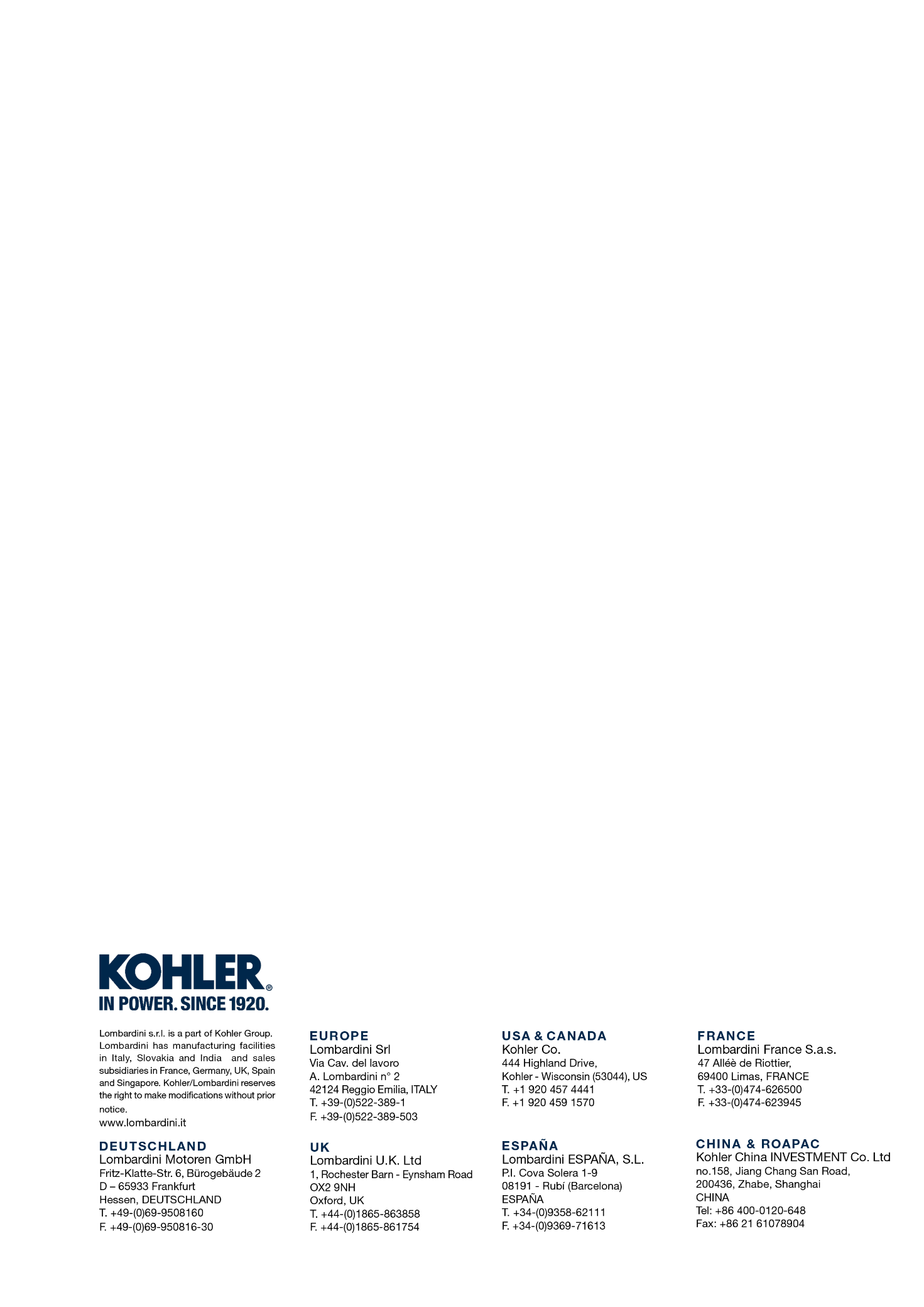 8LD 665-2_L8LD8LD